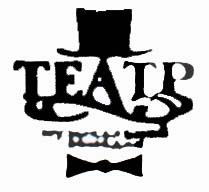 ___30.12.2015 г.____    №  _330-пр__г. Хабаровск┌ Об утверждении показателей    эффективности на 2016 год	В соответствии с распоряжением Правительства Хабаровского края № 52-рп от 08.02.2013 г. (с изменениями на 25 декабря 2015 года) «Об утверждении планов мероприятий ("дорожных карт") повышения эффективности  и качества услуг учреждений социальной сферы Хабаровского края» ,ПРИКАЗЫВАЮ:С 01 января 2016 года утвердить «Целевые показатели эффективности деятельности КГАУК «Хабаровский краевой музыкальный театр» на 2016 год»Специалисту по кадрам Кузнецовой Е.С. ознакомить с приказом всех лиц касающихся под роспись.Контроль за исполнением настоящего приказа возложить на главного бухгалтера Голубеву М.Г.Визы:Главный бухгалтер М.Г. Голубева __________Исп.  Е.В.СоколовДиректорВ.М. Загуменный